«Посиделки»Цель: формирование у детей нравственных качеств, любовь и уважение к культуре и быту своего народа и народным традиция. Закрепление знаний детей о русском устном и музыкальном фольклоре. Задачи:продолжать знакомить детей с предметами старинного бытазакрепить знания детей о бытовом укладе народа его традициях;способствовать развитию  творческой деятельности по освоению элементов народной культуры;формировать певческие навыки на народном фольклорном материале;развивать детское творчество, исполнительское мастерство в инсценировании песен, хороводов и игр; воспитывать уважительное отношение к сверстникам и взрослым; совершенствовать практические навыки изготовления куклы в нетрадиционной технике;способствовать  развитию творческого потенциала, образного мышления,  воображения,  фантазии;развивать диалогическую речь, речевую коммуникацию, внимание, память, словесно -  логическое мышлениесовершенствовать художественно-речевые исполнительские навыки детей;активизировать  словарный запас  предметами быта и бытовым укладом русского народа.Методы и приемы, используемые на занятии:использование художественного слова;элементы драматизации;игровые приемы;беседа;подвижная игра;использование магнитофонная запись;опора на наглядность;Предварительная работа:посещения тематической выставки «Быт Алтайского края» в городском краеведческом музее;посещение вставки тряпичной куклы  в картинной галерее города;знакомство с технологией изготовления куклы в нетрадиционной технике.Просмотр слайдов о русских народных  праздниках (Сороки, Кузьминки, Масленица)Заучивание русских народных песен, частушек, пословиц, поговорок.Оборудование: уголок русской избы с предметами быта (печь, лавки, старинная посуда); русские народные костюмы; заготовки для кукол – оберега; магнитофон..Ход:Хозяйка: Добрый день и поклон вам, гости желанные! Рады вас видеть у себя в гостях, в нашей горнице. Здесь для вас, для гостей дорогих будет праздник большой, праздник радостный! По обычаю, по старинному, посиделками называется.Хозяйка: Пожалуйте, гости дорогие! Веселья вам, да радости.Под музыку входят девочки: 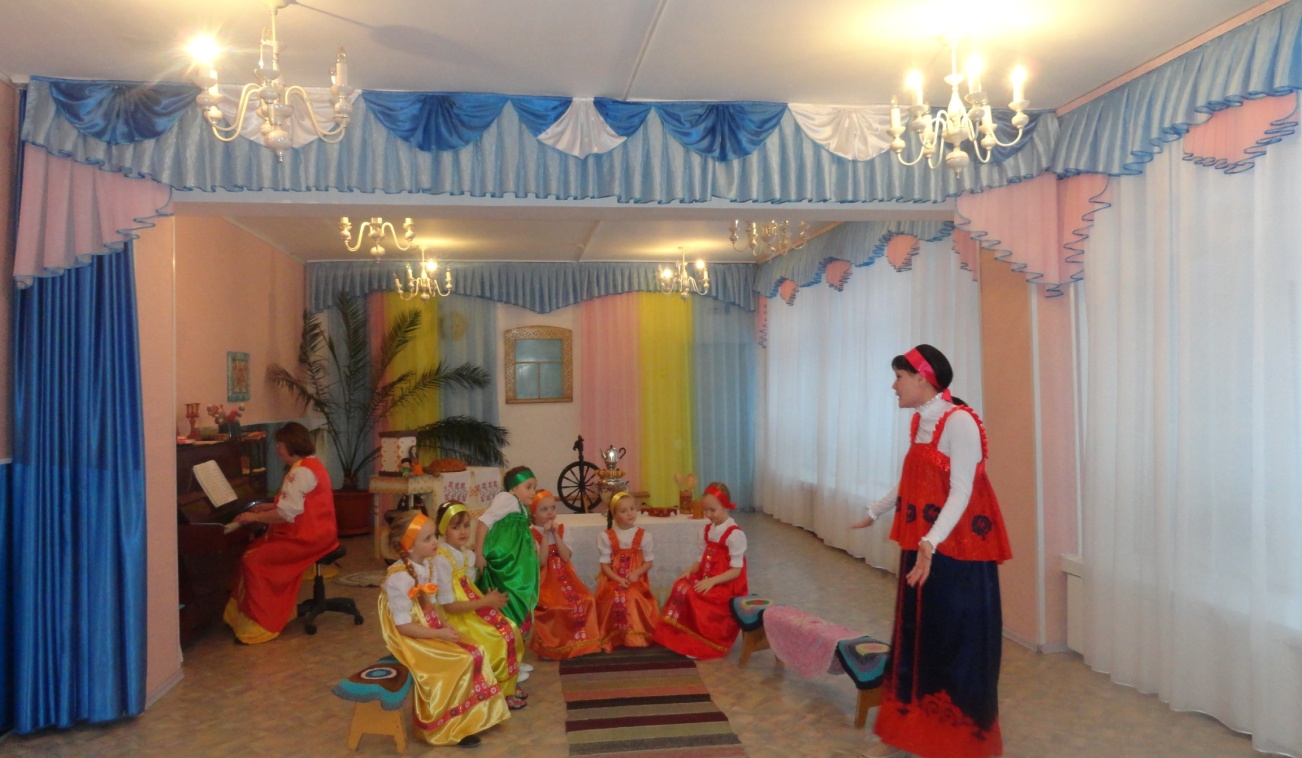 Ох, хорошо, подруженькиНаконец-то пора отдохнуть пришла А то летом ни одного денечка нет свободного. Батюшка сено косит, а ты сгребай. Матушка серпом хлеб жнет, а ты снопы вяжи!  3. Ну, теперь, все вечера наши будут.4. И то, правда. Давайте девочки споем нашу песенку трудовую,«Прялица» называется. 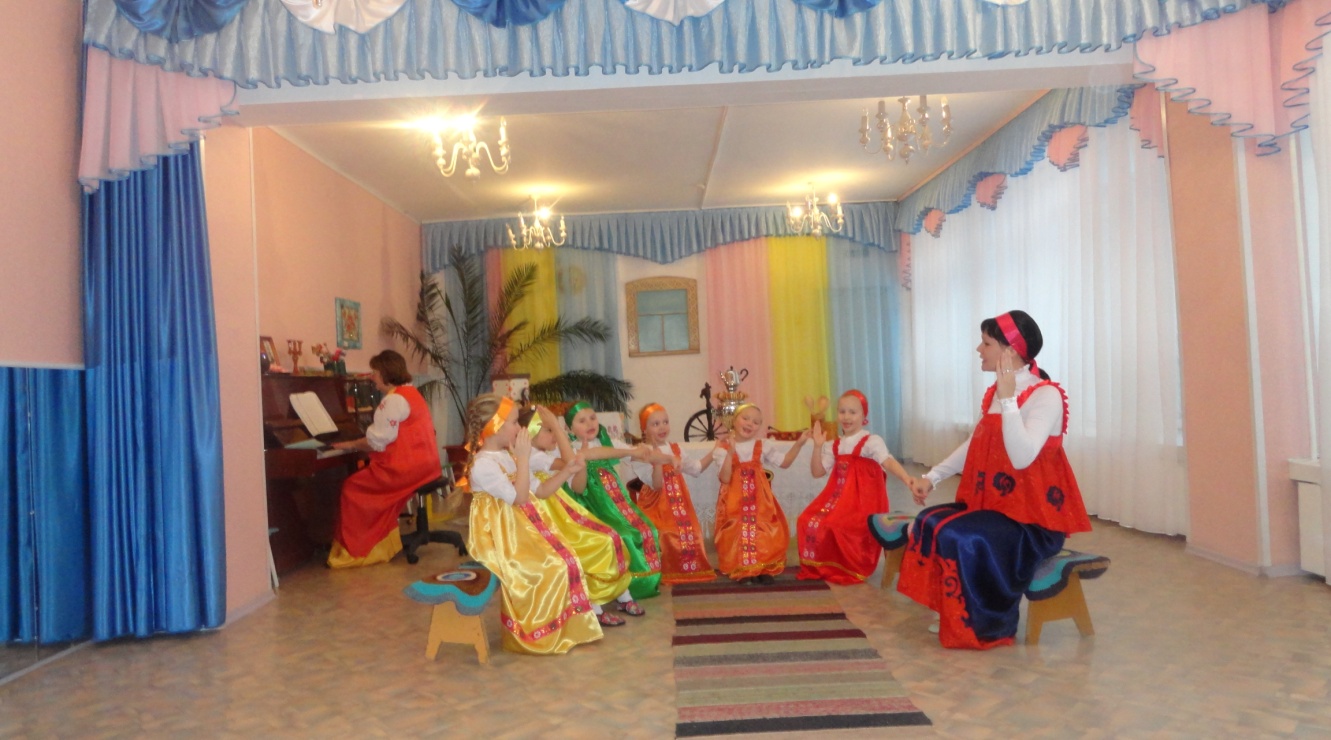 5. Скоро, девочки, загудят - завоют метели, покроют землю чистым снежком.6. А я знаю страшную историю. В ней рассказывается, что иногда происходит на посиделках.Все.  А ну, расскажи нам подруженька.6. Ну, слушайте! (все подошли к ней) Итак, страшная – престрашная сказка.5.  Ох, и страшно сейчас будет.2.  Что-то мне не по себе!3.  Вдруг кто –то сейчас подкрадется……4.  Да и влезет к на в избу?(стук, голос «Девочки, можно к вам?», девочки визжат.Хозяйка.  Вообще - то на девичьи посиделки на самом деле не добрые люди не приходили, боялись видно света лучин и добрых песен 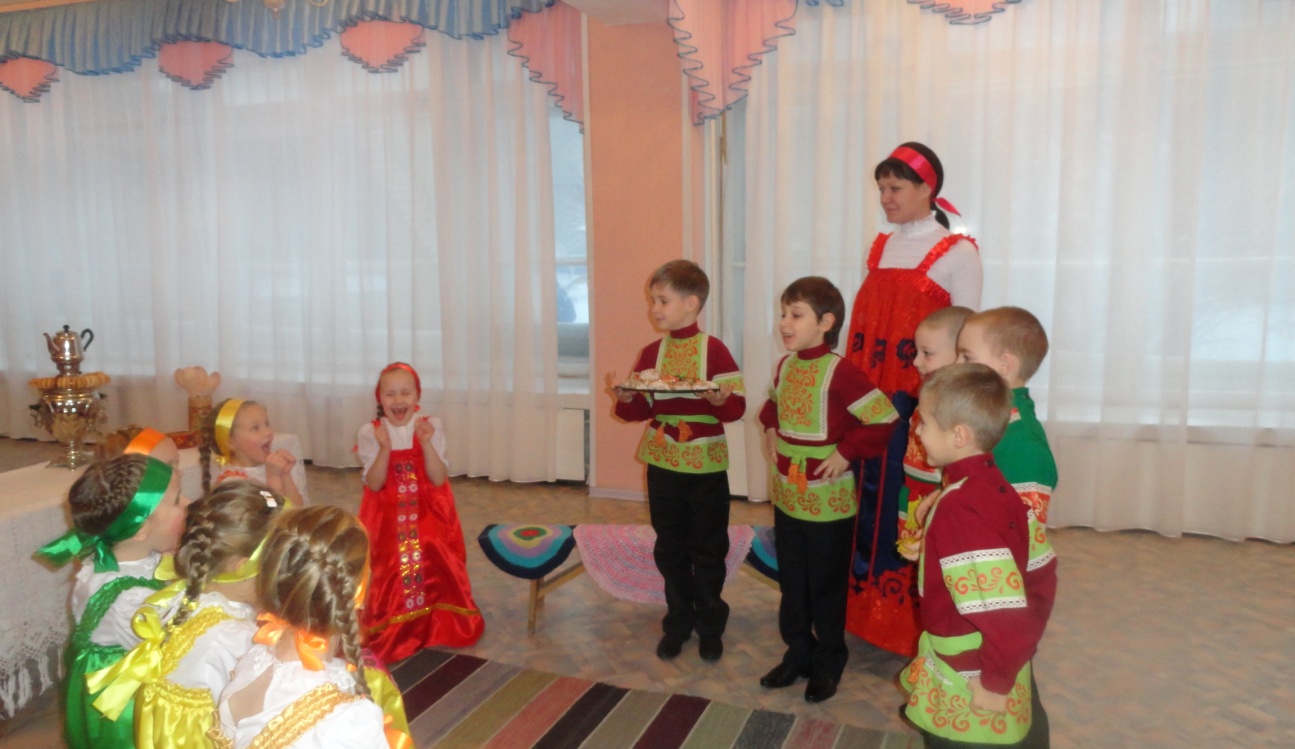 (заходят мальчики)Все мальчики.  Здравствуйте, красны – девицы! (девочки визжат)Мальчик:  Да что с вами? Или мы такие страшные?Девочка: Нет, это мы так!Девочка: Страшных историй наслушались, теперь боимся.Мальчик: А мы к вам в гости на огонек заглянули, не прогоните?Девочка: Да зачем же прогонять, коли гости добрые. Вы с добром к нам пришли?Мальчик: И с добром и с угощением!!! (на разносе калачи, конфеты)Девочка: Ай да гости! Устроили нам целый пир, словно в день субботний – субботею.Хозяйка.  А   ну-ка, девочки, спойте добрым молодцам по субботею.Все мальчики: А мы вам подыграем.«Субботея».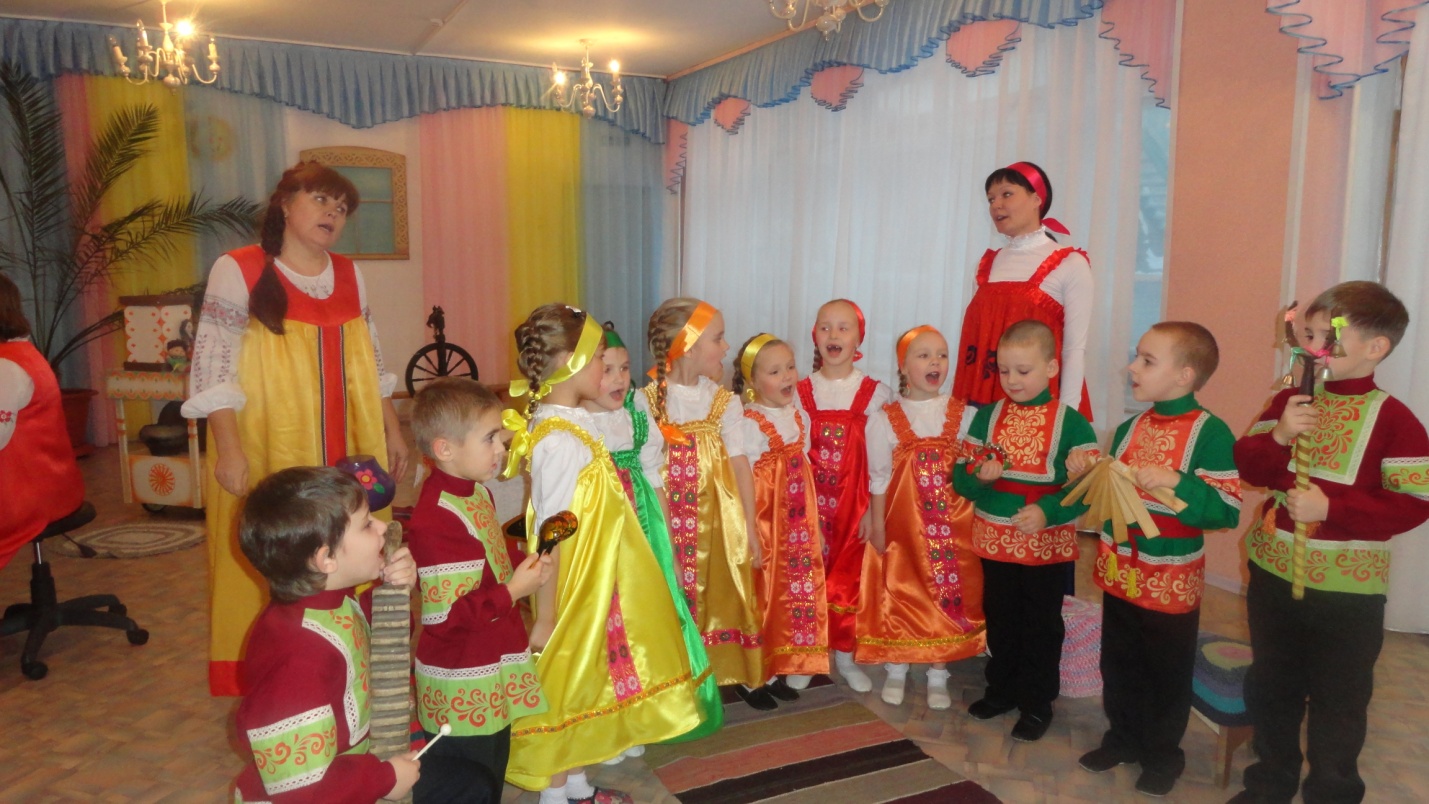 Хозяйка. На Руси уж так идет, что талантливый народСам себе и жнец, и швец и на дудочке игрец.И блоху он подкует, дом добротный возведет.Чашей полный дом стоит, всех в округе веселит.   -  Посмотрите, в какой светлой, просторной горнице мы собрались. Ребята, давайте рассмотрим горницу.  Что вы здесь видите? 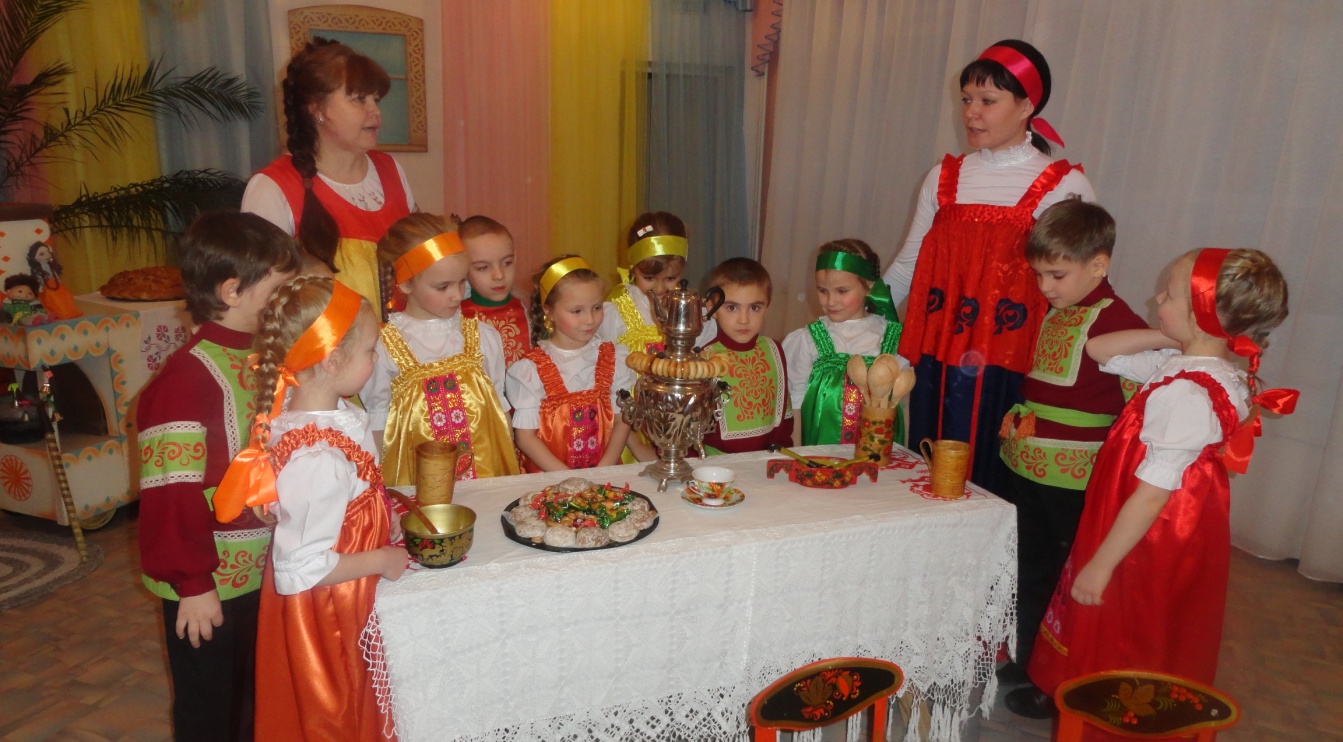  (Половицы, рушники, плошки, деревянные ложки, самовар.)   Мы с вами знаем песню, раздольную, напевную, а называется она «Русская изба». Хозяйка:  Теперь, нам пора потрудиться. Сейчас, мы убедимся в мастерстве и ловкости наших девочек. Ведь, как говорится, с детства не научишься, всю жизнь намучишься.Как песню мы начнем напевать,Надо ниточку на клубочек  намотать.А как закончим мы петь и плясать,Значит, хватит вам ниточку мотать.Вам задание понятно?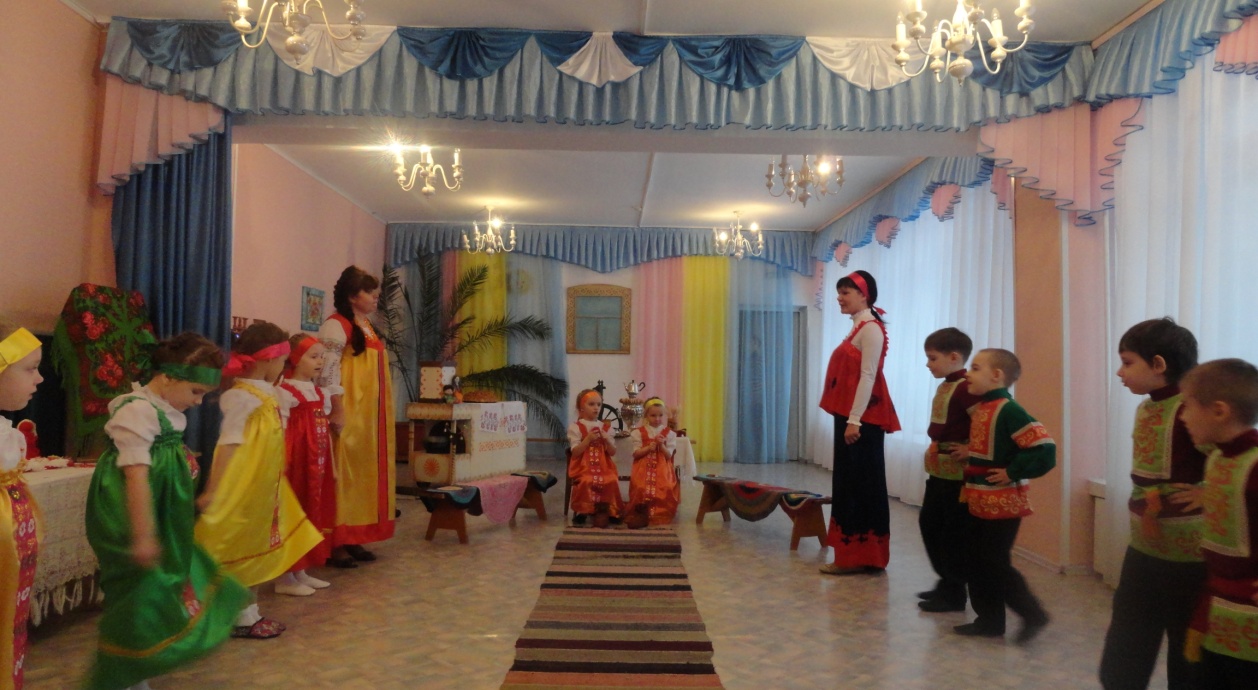 «Акулина».Ну-ка, как вы потрудились?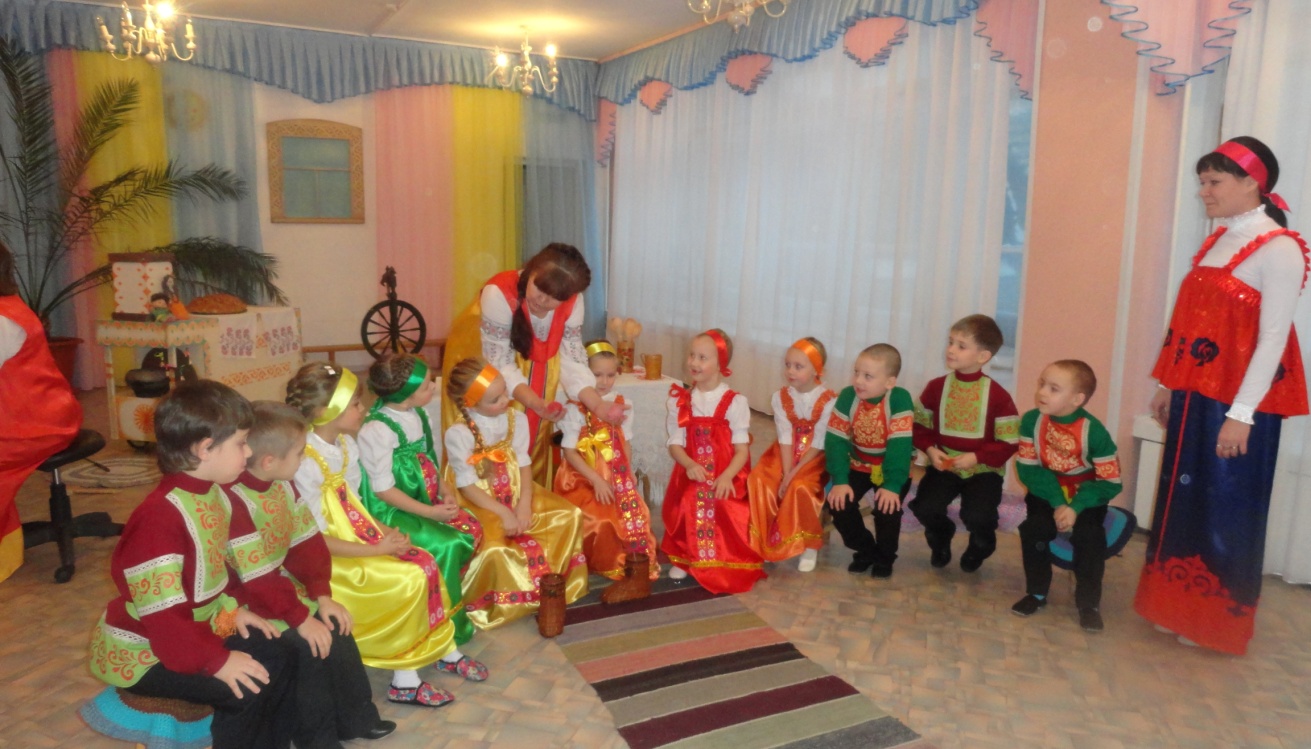 Чей клубок больше и тяжелей? Хозяйка: А мальчики, на что способны?Умеют ли они трудиться?«Во кузнице».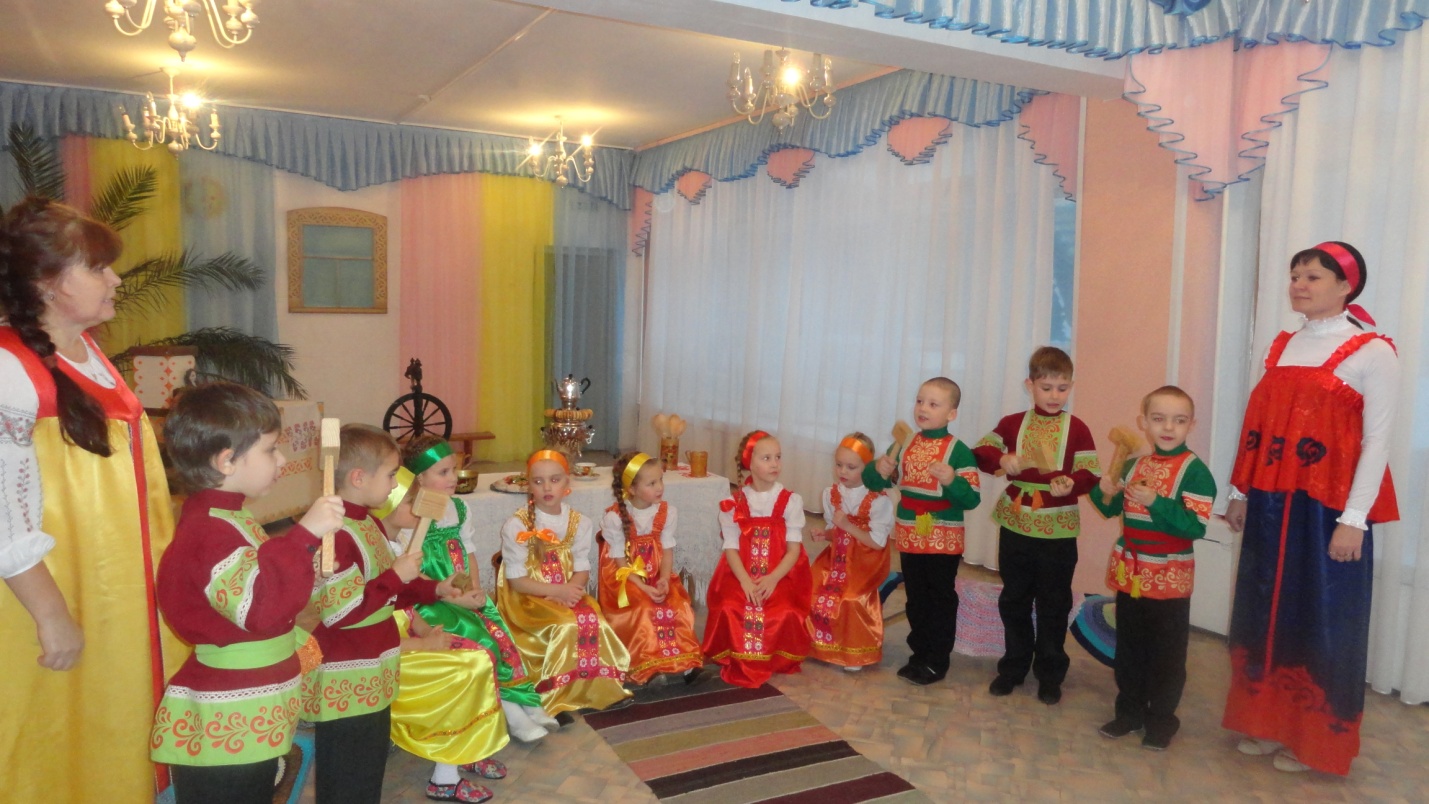 А сейчас,  честной народ становитесь в хоровод, Будем в селезня играть, крепко, крепко целовать.Хоровод – игра «Селезень».Ведущего игры выбирают по считалочке.1, 2, 3, 4,5 – мы собирались поиграть.К нам сорока прилетела,И тебе водить велела. 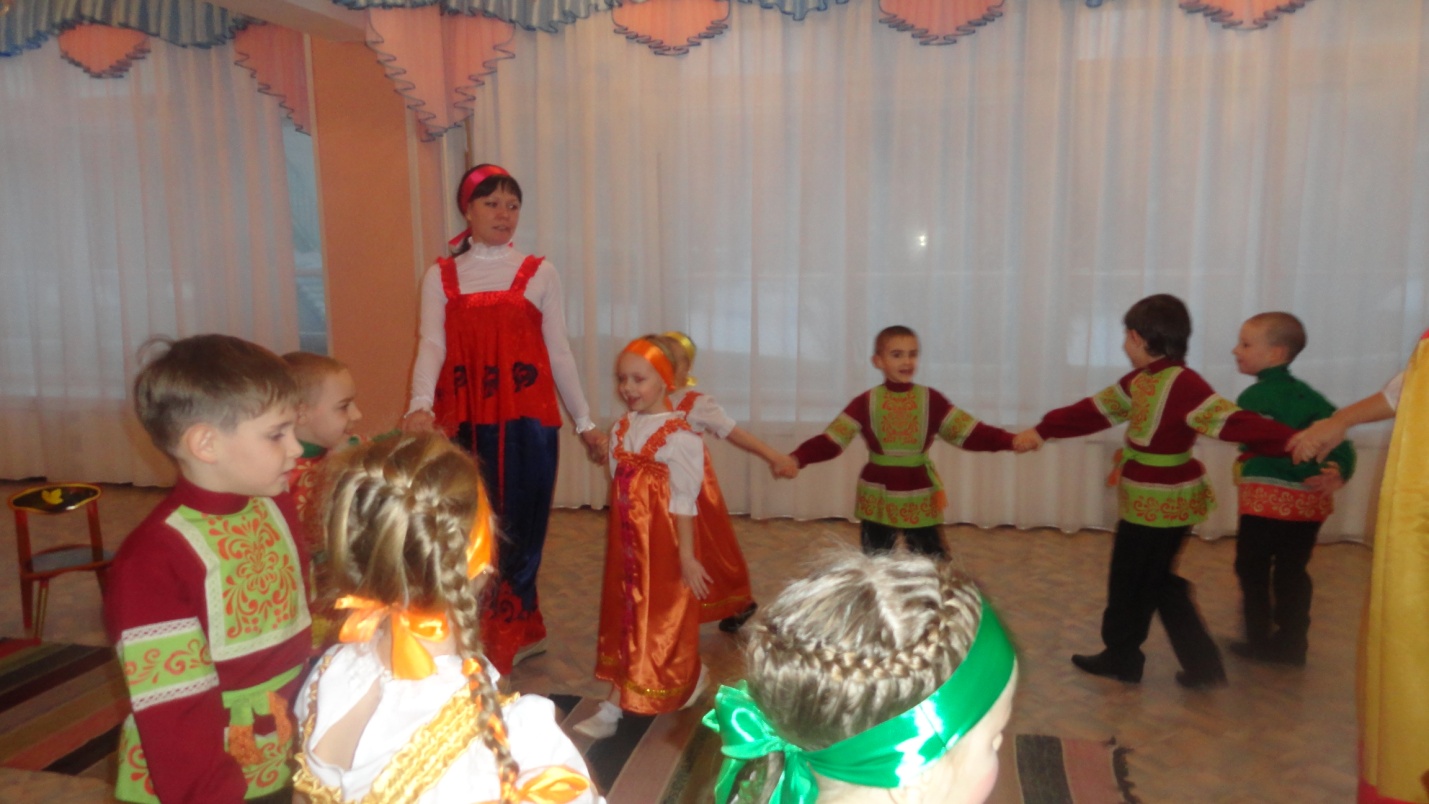   Хозяйка: Ребята, а как вы думаете, что в избе самое главное? (Печка)Давайте, споем песню «Русская печка».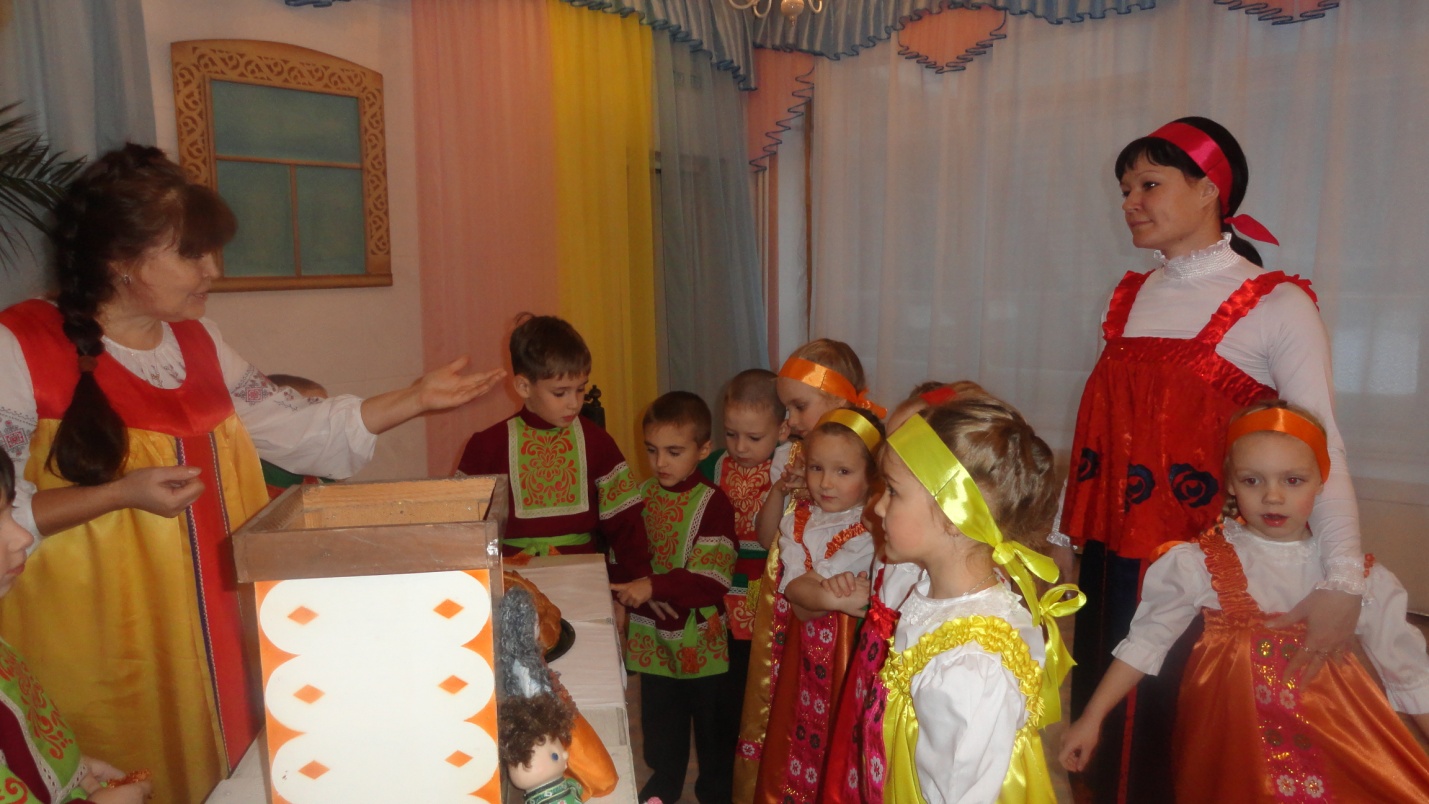    Ох, и хороша песня, а вот послушайте, какую песенку я знаю.Раздайся народ,Меня пляска берет.Пойду,  попляшу,Себя людям покажу.Вы, знаете такие песенки?А как они называются? (Частушки)«Частушки».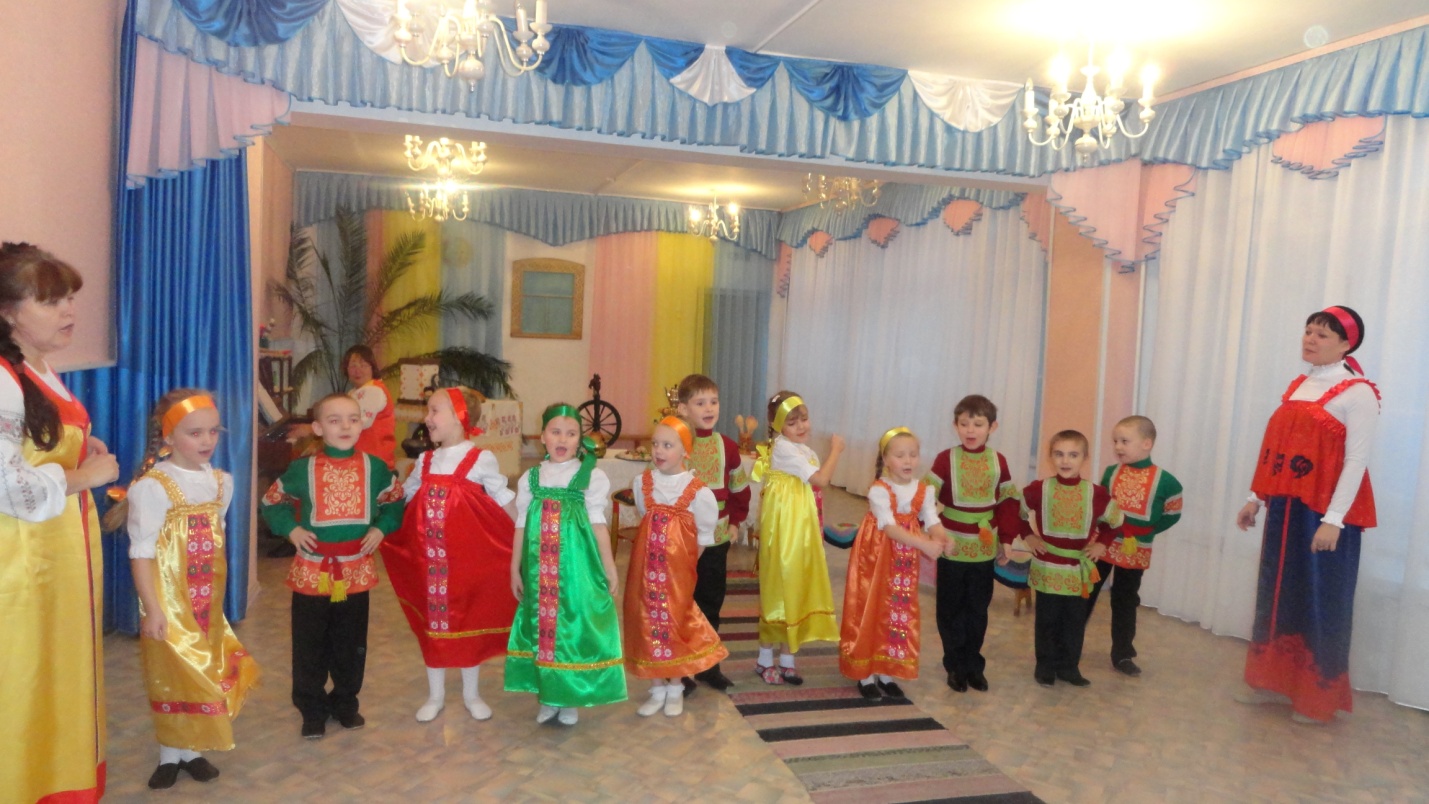 Хозяйка: А с песнями и труд спорится. Славно с вами повеселились.Давайте песню запоем и потрудимся.Мы сделаем с вами обереги, которые будут нас оберегать от болезней и неудач.Дети поют песню «А я по лугу» и  изготавливают обереги. 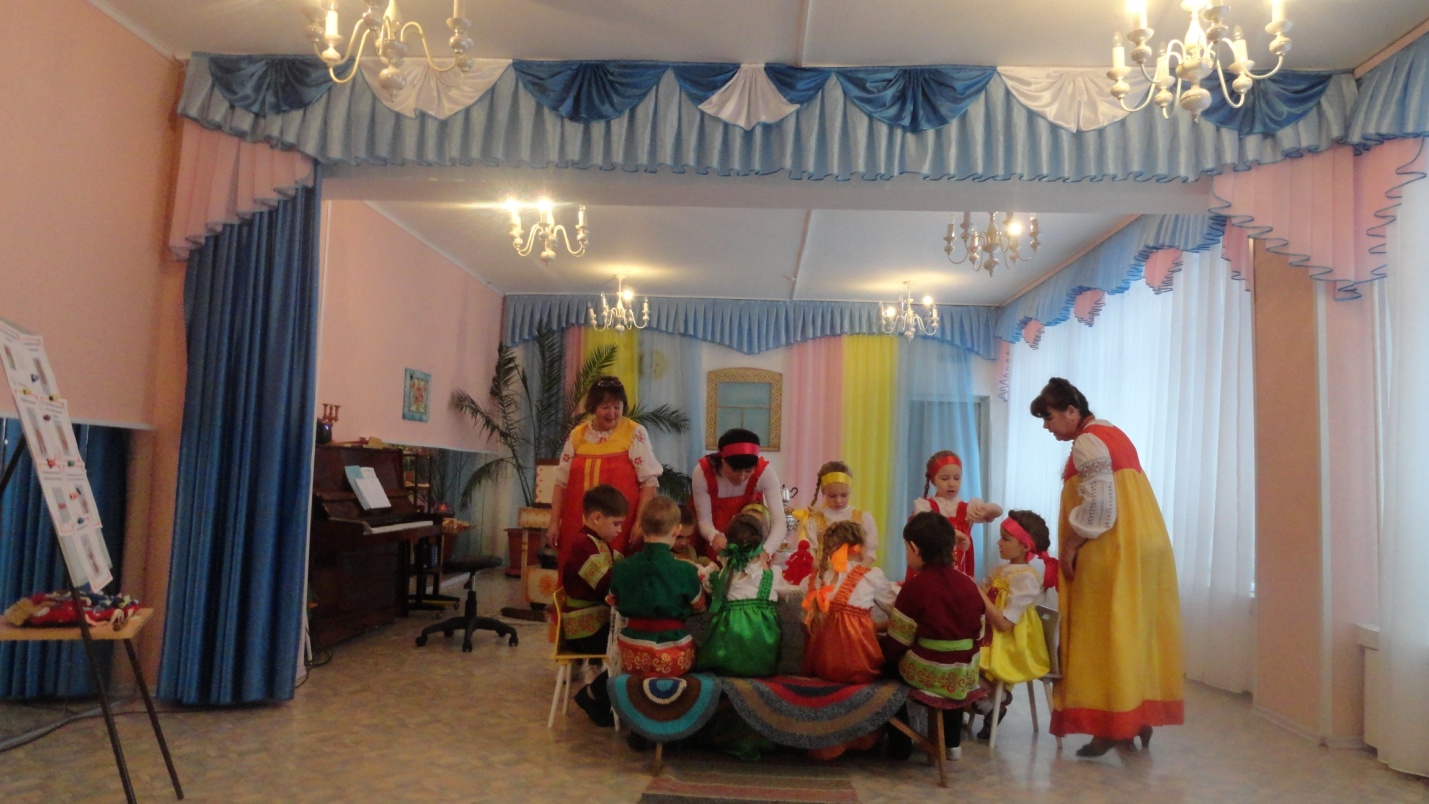 Хозяйка: Вот и закончились наши посиделки. Мы славно потрудились и повеселились. Гостей мы тоже не забыли, подарим им наши обереги. 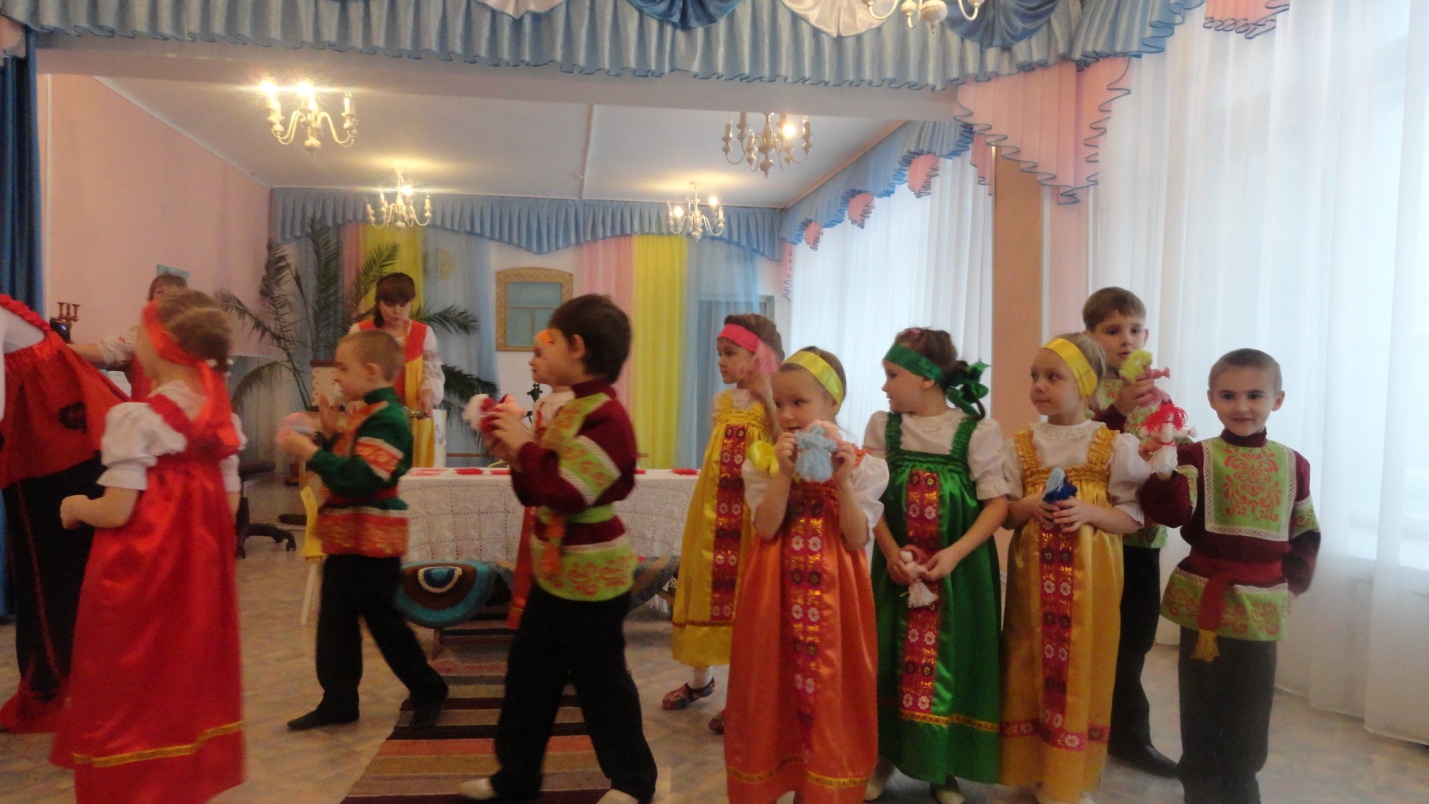  Хозяйка: А сейчас, приглашаем всех пироги румяные отведать, да чай из самовара.